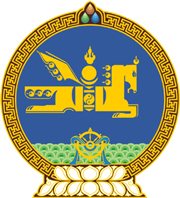 МОНГОЛ УЛСЫН ХУУЛЬ2022 оны 04 сарын 22 өдөр                                                                  Төрийн ордон, Улаанбаатар хот    ШУУДАНГИЙН ТУХАЙ ХУУЛЬД     ӨӨРЧЛӨЛТ ОРУУЛАХ ТУХАЙ1 дүгээр зүйл.Шуудангийн тухай хуулийн 10 дугаар зүйлийн 10.2.2 дахь заалтын “нийслэл, сум, дүүрэг, баг,” гэснийг “сум, баг, нийслэл, дүүрэг,” гэж, мөн заалтын “тухайн шатны” гэснийг “аймаг, сум, нийслэл, дүүргийн” гэж, 15 дугаар зүйлийн 15.2 дахь хэсгийн “нийслэл, сум,” гэснийг “сум, нийслэл,” гэж тус тус өөрчилсүгэй.МОНГОЛ УЛСЫН ИХ ХУРЛЫН ДАРГА 				Г.ЗАНДАНШАТАР